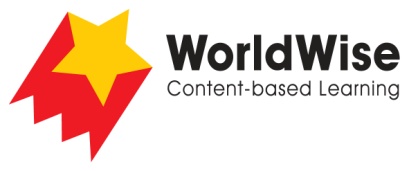 Grade 3 – Investigations							The Long Journey: Matthew HensonPart 5 – Present and shareLook over all of the information that you have gathered in your investigation. What are the most important ideas about The Long Journey?Make a chart showing the most important ideas about this particular long journey. Once completed make sure you save this file.Henson and Peary’s expeditionWhat conditions did they face?What key things happened?What records of this journey did they keep? Who helped them on this long journey? What did they learn that helped them to survive?